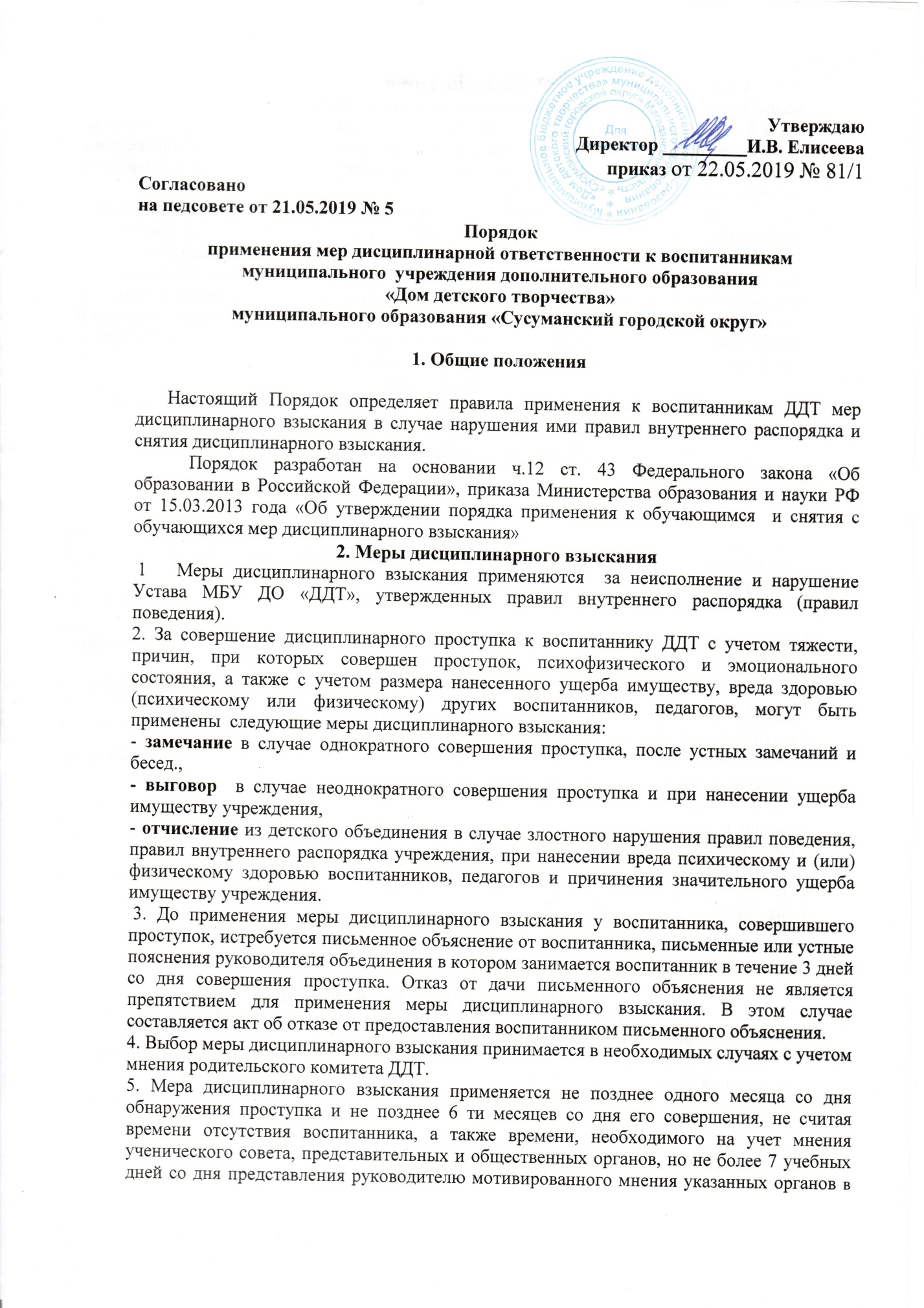  УтверждаюДиректор _________И.В. Елисеева приказ от 22.05.2019 № 81/1 Согласованона педсовете от 21.05.2019 № 5Порядок применения мер дисциплинарной ответственности к воспитанникам муниципального  учреждения дополнительного образования «Дом детского творчества» муниципального образования «Сусуманский городской округ»1. Общие положения
       Настоящий Порядок определяет правила применения к воспитанникам ДДТ мер дисциплинарного взыскания в случае нарушения ими правил внутреннего распорядка и снятия дисциплинарного взыскания.Порядок разработан на основании ч.12 ст. 43 Федерального закона «Об образовании в Российской Федерации», приказа Министерства образования и науки РФ  от 15.03.2013 года «Об утверждении порядка применения к обучающимся  и снятия с обучающихся мер дисциплинарного взыскания» 2. Меры дисциплинарного взыскания 1   Меры дисциплинарного взыскания применяются  за неисполнение и нарушение Устава МБУ ДО «ДДТ», утвержденных правил внутреннего распорядка (правил поведения). 2. За совершение дисциплинарного проступка к воспитаннику ДДТ с учетом тяжести, причин, при которых совершен проступок, психофизического и эмоционального состояния, а также с учетом размера нанесенного ущерба имуществу, вреда здоровью (психическому или физическому) других воспитанников, педагогов, могут быть применены  следующие меры дисциплинарного взыскания:- замечание в случае однократного совершения проступка, после устных замечаний и бесед.,- выговор  в случае неоднократного совершения проступка и при нанесении ущерба имуществу учреждения, - отчисление из детского объединения в случае злостного нарушения правил поведения, правил внутреннего распорядка учреждения, при нанесении вреда психическому и (или) физическому здоровью воспитанников, педагогов и причинения значительного ущерба имуществу учреждения. 3. До применения меры дисциплинарного взыскания у воспитанника, совершившего проступок, истребуется письменное объяснение от воспитанника, письменные или устные пояснения руководителя объединения в котором занимается воспитанник в течение 3 дней со дня совершения проступка. Отказ от дачи письменного объяснения не является препятствием для применения меры дисциплинарного взыскания. В этом случае составляется акт об отказе от предоставления воспитанником письменного объяснения.4. Выбор меры дисциплинарного взыскания принимается в необходимых случаях с учетом мнения родительского комитета ДДТ.5. Мера дисциплинарного взыскания применяется не позднее одного месяца со дня обнаружения проступка и не позднее 6 ти месяцев со дня его совершения, не считая времени отсутствия воспитанника, а также времени, необходимого на учет мнения ученического совета, представительных и общественных органов, но не более 7 учебных дней со дня представления руководителю мотивированного мнения указанных органов в письменной форме. 
6. Отчисление несовершеннолетнего воспитанника, достигшего возраста пятнадцати лет, как мера дисциплинарного взыскания допускается за неоднократное совершение дисциплинарных проступков, если иные меры дисциплинарного взыскания и меры педагогического воздействия не дали результата и дальнейшее пребывание воспитанника в учреждении оказывает отрицательное влияние на других детей, нарушает их права и права работников ДДТ, а также нормальное его функционирование.Отчисление несовершеннолетнего воспитанника, как мера дисциплинарного взыскания не применяется, если сроки ранее примененных к нему мер дисциплинарного взыскания истекли и (или) меры дисциплинарного взыскания сняты в установленном порядке.7. За одно нарушение может быть наложено только одно дисциплинарное взыскание8. В случае неоднократного нарушения воспитанником дисциплины и правил поведения (в том числе с причинением ущерба) педагог,  руководитель ДДТ имеет право проинформировать об этом родителей (законных представителей) воспитанника, руководство учреждения образования, в котором он обучается.9. Применение к воспитаннику меры дисциплинарного взыскания оформляется приказом руководителя, который доводится до воспитанника, родителей (законных представителей) несовершеннолетнего  под роспись в течение трех учебных дней со дня его издания, не считая времени отсутствия воспитанника. Отказ обучающегося, родителей (законных представителей) несовершеннолетнего ознакомиться с указанным приказом под роспись оформляется соответствующим актом.

10. Воспитанник, его родители имеют право обжаловать решение о наложении дисциплинарного взыскания в Комиссию по урегулированию споров. 11. Если в течение учебного года к воспитаннику не будут применены новые меры дисциплинарного взыскания, то наложенное взыскание считается снятым.12. Руководитель учреждения вправе досрочно снять дисциплинарное взыскание по собственной инициативе, по просьбе воспитанника и его родителей, по просьбе коллегиального органа (родительского комитета).13. Меры дисциплинарного взыскания не применяются к воспитанникам с ограниченными возможностями  здоровья (задержкой психического развития) и младшим школьникам. 14. Меры дисциплинарного взыскания не применяются к воспитанникам в период их болезни и каникулярный период.Ответственность педагогов и работников учрежденияРуководители детских объединений несут ответственность за допущение случаев недостойного поведения, случаев нарушения правил поведения воспитанниками, посещающими их кружок, секцию, студию.Директор учреждения вправе наложить дисциплинарное взыскание на руководителя детского объединения в случае неоднократного нарушения дисциплины или правил поведения его воспитанниками.Техперсонал МБУ ДО «ДДТ» (вахтеры, сторожа) несут. ответственность за непринятие мер по недопущению нарушений правил поведения со стороны воспитанников, за порчу воспитанниками имущества ДДТ в период их работы и обязаны своевременно реагировать  на ситуации, которые могут привести к порче имущества, причинению вреда здоровью воспитанников. ПОЛОЖЕНИЕ действует до замены новым, но не более 3х лет.